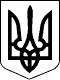 УКРАЇНАЖИТОМИРСЬКА ОБЛАСТЬНОВОГРАД-ВОЛИНСЬКА МІСЬКА РАДАМІСЬКИЙ ГОЛОВАРОЗПОРЯДЖЕННЯвід  26.12.2018        №  312 (о)Про розгляд пропозицій та зауважень, висловлених депутатами та міським головою під час підготовки та проведення двадцять дев’ятої сесії міської ради сьомого скликанняКеруючись пунктами 2, 7, 19, 20 частини четвертої статті 42 Закону України «Про місцеве самоврядування в Україні», статтею 23 Закону України «Про статус депутатів місцевих рад», статтею 48 Регламенту Новоград-Волинської міської ради сьомого скликання, враховуючи пропозиції, зауваження, висловлені депутатами міської ради та міським головою під час підготовки та проведення двадцять дев’ятої  сесії міської ради сьомого скликання:1. Керівникам виконавчих органів міської ради вжити заходи з розгляду та виконання пропозицій і зауважень депутатів міської ради та міського голови, які висловлені під час підготовки та проведення  двадцять   дев’ятої сесії міської ради сьомого скликання, що додаються.2. Посадовим особам, зазначеним у додатку, до 25.01.2019 надати інформацію про виконання цього розпорядження секретарю міської ради Остапчуку В.І. та в електронному вигляді організаційному відділу міської ради для узагальнення та інформування на черговій сесії міської ради сьомого скликання.     3. Контроль за виконанням цього розпорядження покласти на секретаря міської ради Остапчука В.І.Міський голова		                                                                        В.Л.ВесельськийДодаток до розпорядження міського головивід 26.12.2018   № 312 (о) Пропозиції і зауваження депутатів міської ради та міського голови, які висловлені під час підготовки та проведення  двадцять  дев’ятої сесії міської ради сьомого скликанняКеруючий справами виконавчого комітетуміської ради           				                                                              Д.А.Ружицький   № з/пКим внесено пропозицію, зауваженняЗміст пропозицій та зауваженьПосадові особи міської ради, відповідальні за розгляд та реалізацію 1Весельський В.Л.До 01.02.2019 надати головам постійних комісій і  депутатських фракцій міської ради інформацію щодо штатної чисельності  посад, оплати праці, капітальних і поточних видатків за 2016-2018 роки з метою опрацювання їх на 2019 рік.Ружицький Д.А.Ващук Т.В.Гудзь Д.С.Дутчак Л.Р.Заєць Л.В.Іваненко В.В.Циба Я.В.Хрущ Л.В.2.Постійна комісія (Остапчук О.Л.)Відділу з питань охорони здоров’я та медичного забезпечення, фінансовому управлінню, департаменту праці та соціального захисту населення міської ради опрацювати питання щодо припинення  Новоград-Волинського міськрайонного стоматологічного медичного об’єднанняДутчак Л.Р.Іваненко В.В.Хрущ Л.В2.Постійна комісія (Остапчук О.Л.)Розробити стратегічний план розвитку Новоград-Волинської міської ОТГ.  Забродіна Т.О.2.Постійна комісія (Остапчук О.Л.)Визначити шляхи інтенсифікації діяльності міської ради з метою поліпшення соціально-економічного становища в місті.  Остапчук В.І.2.Постійна комісія (Остапчук О.Л.)Проводити фінансування виконаних робіт після  письмового погодження актів депутатом відповідного виборчого округу.Ружицький Д.А.Ващук Т.В.Гудзь Д.С.Дутчак Л.Р.Заєць Л.В.Циба Я.В.Хрущ Л.В3.Погоджувальна радаОпрацювати питання щодо доцільності створення комунального автотранспортного підприємства.  Колотов С.Ю.Забродіна Т.О.4.Новиченко Ю.Б.Доручити керівникам самостійних і несамостійних виконавчих органів міської ради здійснювати розподіл коштів на виплату надбавок і премій.головні розпорядники коштів,керівники апарату виконавчого комітету міської ради5.Палецький О.А.Спрямовувати на заходи з енергозбереження  залишки коштів, які виділялись відповідній установі на оплату теплопостачання, а не розподіляти їх на інші видатки.головні розпорядники коштів